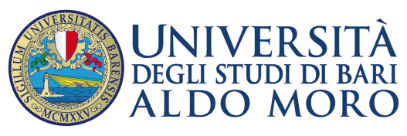 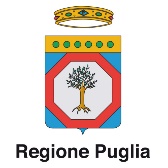 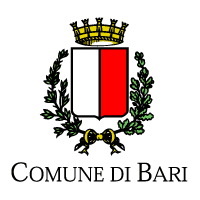 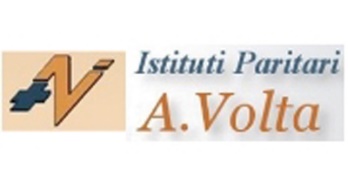 
Save our Resources -  Erasmus+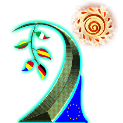 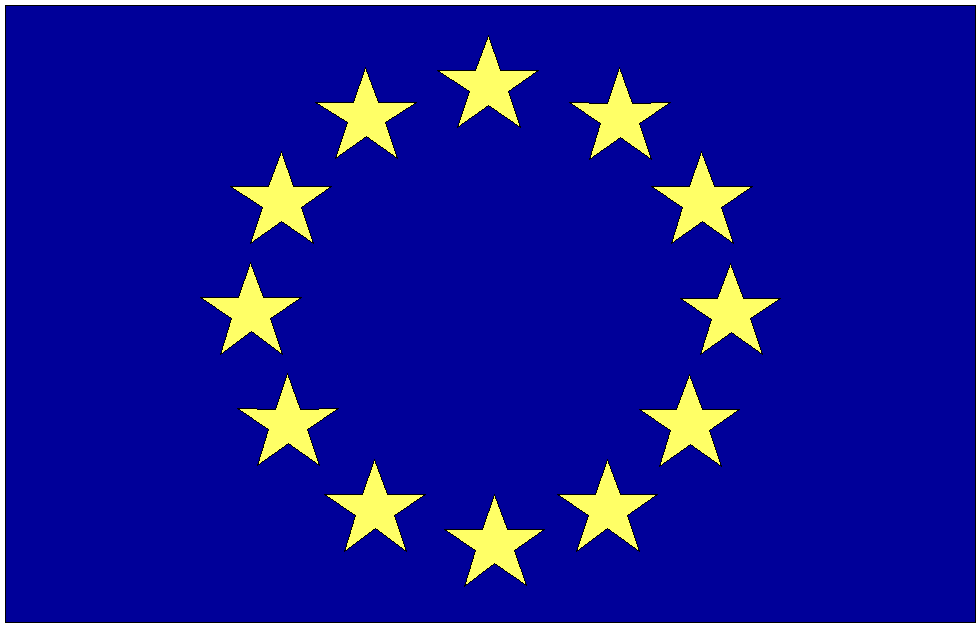             Nature and Biodiversity ----- Culture and Cultural HeritageBari Meeting 1/8 April 20171st April arrival of the German delegation 10 students 2 teachers,   airport Bari Palese 16,501st April arrival of Lithuanian delegation 4 students 2 teachers,   railway station2nd April arrival of the Romanian delegation 5 students 2 teachers Bari Palese airport 12,202nd April arrival of the Spanish delegation  9 students 2 teachers Bari Palese airport 21,20 Discovering nature in the city,visiting the old town  ( meet at 10 in the morning German and Lithuanian ) (Report of the activities  International  group German, Lithuanian and Italian students) dinner meet in Pizzeria, taste the local Italian Barese pizzaUniversità degli Studi  “Aldo Moro” Bari, Italy3rd -4th-5th April 20173rd April 2017 – Salone degli Affreschi  9.00-9.15 Opening Mariella Fanizza – Erasmus coordinator of the project of the A. Volta InstituteAlma Sinibaldi –  Journalist A.B.A.P (Association of Apulian Biologists Environmentalists)Giuseppe Pirlo – Managing Representative of Bari University for Digital Agenda and Smart City9.15-10.00   Welcome Antonio Felice Uricchio  –  Rector of the University of BariMarco Lacarra  –  Councillor  of  Apulia RegionMichelangelo Cavone –Councillor of Bari MunicipalityMario Bosco – Headmaster of the Volta Institute10.00-10.30   Biodiversity in the Urban Park of Lama Balice between protection and enhancement: the BASE Project. 	        Discussion.Elvira Tarsitano – Bari University – Dept. Veterinary Medicine10.30-11.00   Feeding the Future - Creating Momentum: C.A.N.A.P.A.     DiscussionMarcello Colao – A.B.A.P.11.30-13.00   Exhibition: Organization Mariella Fanizza – Erasmus coordinator of the project of  A. Volta Institute13.00-15.00   Lunch (Panzerotti sulla muraglia ) Panzerotti  on the walls of the old town, lab learn  how to make panzerotti.15.00-17.00   Exhibition, Students Meet Virtually Lucretius manifestoes , talk show, video15.30 - 17.00   What about? Nature around   Europe Video presentations of the 5 partners of the project  the Song of the meeting  17.00-18.00   Opera Concert18.00-18.30   Report of the Activities (international group Romanian-Spanish)Dinner  meet at 20 at Vino e cucina restaurant the old town taste the typical traditional barese food4th Aprile 2017 – Salone degli Affreschi9.00-9.15 Opening Mariella Fanizza – Erasmus coordinator of the A. Volta InstituteAlma Sinibaldi –A.B.A.P. journalistGiuseppe Pirlo – Managing Representative of the University of Bari for Digital Agenda and Smart City9.15-12.00 Educational workshops: Art, Philosophy, Chemistry, Digital education, International folk calendar, Trivial game, Goose game. 12.00-13.00 Students’ group to organize the Europe Day to be  held on 9th of May to celebrate peace and unity in EuropeMariella Fanizza – Erasmus coordinator of the A. Volta Institute13.00-15.00  Lunch restaurant mama puglia15.00-17,30  Educational workshops: Art, Philosophy, Chemistry, Digital education, International folk calendar, Trivial game, Goose game. Results.Titus Lucretius: presentation of materials18.30 Disassembling the exhibition and Report of the activities (international group Lithuanian – Italian)Free dinner5th April 2017 – Centro Polifunzionale Studenti  room , close to the university9.00-9.15 Opening Mariella Fanizza – Erasmus coordinator of the A. Volta Institute BariAlma Sinibaldi –A.B.A.P. journalistGiuseppe Pirlo – Managing Representative of the Bari University for Digital Agenda and Smart City9.15 - 9.30   Presentation of the project "Save our resources" Tim Gockel  –  Project Coordinator of Städt Humboldt-Gymnasium Cologne Germany9.30 - 9.45   Presentation of the Module "Nature and Biodiversity" Mariella Fanizza – Erasmus coordinator of the A. Volta Institute Bari9.45 – 10.00   Presentation of the Module "Culture and Cultural Heritage”Juan Carlos Juarez Granados –   Erasmus   coordinator of the IES EL PALMERAL Vera SP10.00-10.30   "The Green in the City". DiscussionCarla Tedesco  –  Town planning Assessor of Bari Municipality10.30-11.00   Certificates and Prizes Distribution11.30-12.00   "Nature and Biodiversity". Discussion. Vincenzo Campanaro 12.00 -12.30   Participation Processes: “The role of the Council”.  Discussion.Elda Perlino  –  C.N.R. and Chair of Environment Council of the Municipality of Bari12.30-13.00   ConclusionGiuseppe Pirlo – Managing Representative of the University of Bari for Digital Agenda and Smart CityMario Bosco – Head of the Volta Institute 15,30 teachers meeting  meet at A,Volta school 17,30 Celebrating Europe, folk Apulian dances  International party taste European, International food.( The students prepare a report of activities international group Romanian – German)6th  April meet at 8 at central railway station to go to visit the salt fields Margherita di Savoia labs and visit of the fields from 10 to 1313,20 lunch restaurant15,30 visit Trani the white cathedral by the sea, the Svebian  castle, taste the famous Italian ice cream18,30 Bari railway  station Free dinner for the teachers, students come back hom the students prepare a report of the activities  (international group Spanish Lithuanian)7th April meet at 8   central railway station  to  go to Polignano a mare  to see the erosion of the sea, the caves walking by the sea front  11 visit of the contemporary art museum Pino Pascali , a museum set in the nature by the sea.11,30 visit of Masseria dei monelli a biodiverse fattoria ,lab how to make cavatelli (hand-made pasta) taste traditional Italian barese food, enjoy natural garden.Afternoon the Leaving of the Lithuanian delegation16,30 visit Monopoli the old town the castle enjoy the famous Italian coffee and ice cream18,30 Bari  central stationFree dinner students come back home8th April leaving of the all delegations